
-------------------------------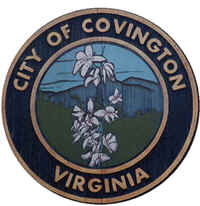 The City of Covington’s Cost Reimbursement Program for Covington Rescue Squad Transport ServicesCovington Rescue Squad is a volunteer emergency medical services provider that relies on funding from the City of Covington.  The City of Covington recently adopted an ordinance which allows the City to bill for ambulance transport services provided by the Covington Rescue Squad.   Revenues collected will improve funding for the Covington Rescue Squad, improve services, and save lives.The City has contracted with Medical Claims Assistance, Inc. (MCA) to administer the patient billing process, which will begin billing for transport services provided on July 1, 2013 and thereafter.  The process for billing is: Patients in Covington or the surrounding coverage areas who receive ambulance transport services from the Covington Rescue Squad will be requested to provide insurance coverage information. The patient’s insurance will be billed by MCA for the transport services.After the insurance company &/or supplemental insurance pays their allowed amount the patient may receive a statement showing the balance. A patient lacking health insurance may submit a waiver request form to the City stating a financial hardship.  The patient’s individual circumstances shall be considered by the City to determine whether the patient qualifies for a fee waiver.  NO PATIENT SHALL BE DENIED AMBULANCE TRANSPORT SERVICES DUE TO AN INABILITY TO PAY.           The City will hold an open forum for Questions & Answers on: Monday, September 9, 2013 6:00 pm – 7:00 pmCity Hall Council Chambers333 W. Locust StreetJ. B. Broughman, City ManagerPhone 965-6300